South KoreaSouth KoreaSouth KoreaFebruary 2026February 2026February 2026February 2026MondayTuesdayWednesdayThursdayFridaySaturdaySunday12345678910111213141516171819202122Korean New Year232425262728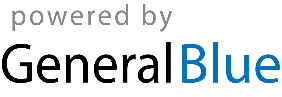 